Service event—first service contact date, DDMMYYYYExported from METEOR(AIHW's Metadata Online Registry)© Australian Institute of Health and Welfare 2024This product, excluding the AIHW logo, Commonwealth Coat of Arms and any material owned by a third party or protected by a trademark, has been released under a Creative Commons BY 4.0 (CC BY 4.0) licence. Excluded material owned by third parties may include, for example, design and layout, images obtained under licence from third parties and signatures. We have made all reasonable efforts to identify and label material owned by third parties.You may distribute, remix and build on this website’s material but must attribute the AIHW as the copyright holder, in line with our attribution policy. The full terms and conditions of this licence are available at https://creativecommons.org/licenses/by/4.0/.Enquiries relating to copyright should be addressed to info@aihw.gov.au.Enquiries or comments on the METEOR metadata or download should be directed to the METEOR team at meteor@aihw.gov.au.Service event—first service contact date, DDMMYYYYIdentifying and definitional attributesIdentifying and definitional attributesMetadata item type:Data ElementShort name:First service contact dateMETEOR identifier:270163Registration status:Community Services (retired), Standard 01/03/2005Homelessness, Superseded 10/08/2018Housing assistance, Standard 23/08/2010Youth Justice, Superseded 23/03/2023Definition:The date on which the agency provides the first service to the client.Data Element Concept:Service event—first service contact date Value Domain:Date DDMMYYYYValue domain attributesValue domain attributesValue domain attributesRepresentational attributesRepresentational attributesRepresentational attributesRepresentation class:DateDateData type:Date/TimeDate/TimeFormat:DDMMYYYYDDMMYYYYMaximum character length:88Source and reference attributesSource and reference attributesSubmitting organisation:Australian Institute of Health and Welfare
Data element attributes Data element attributes Collection and usage attributesCollection and usage attributesGuide for use:Due to the considerable variation in the types of services provided in the community services sector, it is not possible at this stage to define in generic terms what will constitute the first service contact date.Collection methods:For each separate service episode a separate 'Service event—first service contact date, DDMMYYYY' should be recorded.Comments:This metadata item is used in calculation of measures of periods of support and duration of assistance.Source and reference attributesSource and reference attributesSubmitting organisation:Australian Institute of Health and Welfare
Relational attributesRelational attributesRelated metadata references:Has been superseded by Service event—first service contact date, DDMMYYYY       Homelessness, Standard 10/08/2018       Youth Justice, Standard 15/02/2022
Is re-engineered from  First service contact date, version 2, DE, NCSDD, NCSIMG, Superseded 01/03/2005.pdf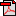  (14.7 KB)       No registration statusImplementation in Data Set Specifications:Juvenile Justice Client file cluster       Community Services (retired), Standard 14/09/2009       Youth Justice, Superseded 24/03/2023DSS specific information: This Data Element is used in the Juvenile Justice Client file, as the date on which the person was first supervised or case managed by the juvenile justice department.The date can be before the start of the NMDS (i.e. 1/7/00).If the first service contact date is unknown, leave the field blank.Business rulesThe date must be before or equal to the earliest order entry date in the JJ NMDS.The young person's age at the first service contact date (calculated using DOB) should be at least 10 years.Merge rulesIf the young person’s first service contact date has changed between previous extracts and the current extract, the latest first service contact date will be recorded.

Juvenile Justice NMDS 2007       Community Services (retired), Superseded 19/05/2010Implementation start date: 01/07/2005
DSS specific information: The date on which the juvenile justice client first comes under the supervision or case management of the juvenile justice department under a specific legal arrangement.The date of first contact is still valid where that date falls outside the scope of the current collection.

Specialist Homelessness Services NMDS 2011       Homelessness, Superseded 01/05/2013       Housing assistance, Superseded 01/05/2013Implementation start date: 01/07/2011
DSS specific information: This data element refers to a specific provision of a service (a service event) within the service episode.In the Specialist Homelessness Services NMDS, this data element is collected for all clients.In the Specialist Homelessness Services NMDS, the reporting period is defined as being a calendar month. Therefore any date of the calendar month may be reported for this Data Element.This data element is collected for the first service contact date within the reporting period. If the first service contact was also the start of the service episode, as recorded by the data element Service episode—episode start date, DDMMYYYY, then the same date will be recorded for both data elements. If the service episode is ongoing but the service event is new, then the actual date of the new service event should be recorded.This data element should ascertain the actual date of service, not the date when the data is recorded.

Specialist Homelessness Services NMDS 2012-13       Homelessness, Superseded 01/05/2013       Housing assistance, Superseded 01/05/2013Implementation start date: 01/07/2012
Implementation end date: 30/06/2013
DSS specific information: This data element refers to a specific provision of a service (a service event) within the service episode.In the Specialist Homelessness Services NMDS, this data element is collected for all clients.In the Specialist Homelessness Services NMDS, the reporting period is defined as being a calendar month. Therefore any date of the calendar month may be reported for this Data Element.This data element is collected for the first service contact date within the reporting period. If the first service contact was also the start of the service episode, as recorded by the data element Service episode—episode start date, DDMMYYYY, then the same date will be recorded for both data elements. If the service episode is ongoing but the service event is new, then the actual date of the new service event should be recorded.This data element should ascertain the actual date of service, not the date when the data is recorded.

Specialist Homelessness Services NMDS 2013-14       Homelessness, Superseded 26/08/2014       Housing assistance, Superseded 26/08/2014Implementation start date: 01/07/2013
Implementation end date: 30/06/2014
Conditional obligation: In the Specialist Homelessness Services NMDS, this item is only asked of clients.
DSS specific information: In the Specialist Homelessness Services NMDS, this data element is collected for all clients.This data element is collected for the first service contact date within the reporting period. If the first service contact was also the start of the service episode, as recorded by the data element Service episode—episode start date, DDMMYYYY, then the same date will be recorded for both data elements. If the service episode is ongoing but the service event is new, then the actual date of the new service event should be recorded.This data element should ascertain the actual date of service, not the date when the data is recorded.

Specialist Homelessness Services NMDS 2014-15       Homelessness, Superseded 24/11/2016       Housing assistance, Superseded 24/11/2016Implementation start date: 01/07/2014
Implementation end date: 30/06/2015
Conditional obligation: In the Specialist Homelessness Services NMDS, this item is only asked of clients.
DSS specific information: In the Specialist Homelessness Services NMDS, this data element is collected for all clients.This data element is collected for the first service contact date within the reporting period. If the first service contact was also the start of the service episode, as recorded by the data element Service episode—episode start date, DDMMYYYY, then the same date will be recorded for both data elements. If the service episode is ongoing but the service event is new, then the actual date of the new service event should be recorded.This data element should ascertain the actual date of service, not the date when the data is recorded.

Specialist Homelessness Services NMDS 2015-17       Homelessness, Superseded 24/11/2016Implementation start date: 01/07/2015
Implementation end date: 30/06/2017
Conditional obligation: In the Specialist Homelessness Services NMDS, this item is only asked of clients.
DSS specific information: In the Specialist Homelessness Services NMDS, this data element is collected for all clients.This data element is collected for the first service contact date within the reporting period. If the first service contact was also the start of the service episode, as recorded by the data element Service episode—episode start date, DDMMYYYY, then the same date will be recorded for both data elements. If the service episode is ongoing but the service event is new, then the actual date of the new service event should be recorded.This data element should ascertain the actual date of service, not the date when the data is recorded.

Specialist Homelessness Services NMDS 2017-19       Homelessness, Superseded 10/08/2018Implementation start date: 01/07/2017
Implementation end date: 30/06/2019
Conditional obligation: In the Specialist Homelessness Services NMDS, this item is only asked of clients.
DSS specific information: In the Specialist Homelessness Services NMDS, this data element is collected for all clients.This data element is collected for the first service contact date within the reporting period. If the first service contact was also the start of the service episode, as recorded by the data element Service episode—episode start date, DDMMYYYY, then the same date will be recorded for both data elements. If the service episode is ongoing but the service event is new, then the actual date of the new service event should be recorded.This data element should ascertain the actual date of service, not the date when the data is recorded.